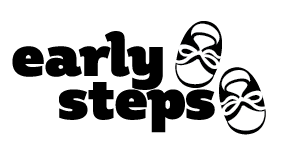 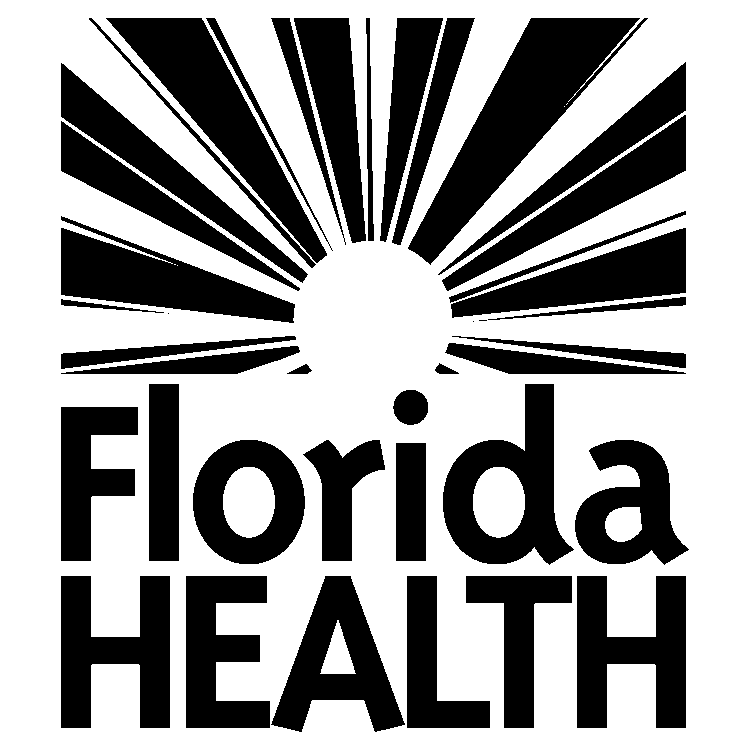 Pwotokòl sou entèvyou paran pou ekspètiz zye ak zòrèy timoun	KIJAN TIMOUN LAN RELE :  	 	 	 	 	 	 	 	 	  	Dat li fèt : 	 	 	 	  MOUN K AP FÈ ANTREVI A: __________________________ DAT JODI A : _____________ TÈS ANVAN WÈ NAN ZYE Èske w gen enkyetid sou jan pitit ou a ka wè ? ____ WI ____ PETÈT ____ NON Èske pitit ou a janm resevwa rekòmandasyon pou l wè yon doktè zye ? ____ WI ____ NON Èske gen yon doktè zye ki fè tès pou pitit ou a ? ___ WI ___ NON 	Dyagnostik/rekòmandasyon pou konsiltasyon siplemantè :  	 	 	 	 	 	 Kijan doktè a rele : ______________________________ Dat tès la : ________________ Nòt : ____________________________________________________________________ TANDE NAN ZÒRÈY Èske w gen enkyetid sou jan pitit ou a ka tande ? ____ WI ____ PETÈT ____ NON Èske pitit ou a janm resevwa rekòmandasyon pou l wè yon doktè zòrèy ? ___ WI ___ NON Èske gen yon doktè zòrèy ki fè tès pitit ou a ? ___ WI ___ NON Èske pitit ou a fè tès zòrèy pou nouvo tibebe ? ____ WI ____ NON    ___ Reyisi     ___ Rekòmande          Tès zòrèy nesesè si l potko fèt    ___ Pa reyizi          Tès zòrèy la nesesè 	Dyagnostik/rekòmandasyon pou konsiltasyon siplemantè :  	 	 	 	             	 Kijan doktè zòrèy la rele : ____________________________ Dat tès la : ______________ Nòt : ____________________________________________________________________ KANPE !!! PA KONTINYE DEPISTAJ LA SI DOKTÈ FÈ DYAGNOSTIK  Ale dirèk nan paj ak dosye rezilta yo. Depi gen enkyetid toujou tounen nan doktè a/doktè zòrèy la. KI RISK KI GENYEN  Èske gen fanmi timoun lan ki gen pwoblèm pou wè oubyen pou tande ? (fanmi ki gen menm pwoblèm pou tande epi pou wè ak jèn timoun)                ____ WI ____ PETÈT ____ NON Èske te gen pwoblèm nan gwovant, nesans, oubyen tousyit apre timoun lan fèt ? (prematire, pa t peze anpil, enfeksyon nan manman, Apgar ba, transfizyon san) ___ WI ____ PETÈT ___ NON Èske te gen okenn pwoblèm ki idantifye oubyen maladi ki ta ka gen konsekans sou devlopman ? (chòk, menenjit, paralizi serebral, idwo/mikwosefali, kriz malkadi, gwo fyèv pou anpil tan, anpil enfeksyon nan zòrèy, zòrèy k ap koule, 	menenjit, elatriye) 	 	 	 	    	    	 	    ____ WI ____ PETÈT ____ NON Èske pitit ou a gen dyagnostik yon pwoblèm oubyen reta ki jenetik, medikal oubyen devlopmantal ? (sètadi : sendwòm Down, sendwòm tafya nan fetis, CHARGE, Frazier, Goldenhar, maladi Hurler, sendwòm Marfan, maladi Norrie, sendwòm 	Prader-Willi, maladi Refsum, sendwòm Patau, sendwòm Waardenburg) 	 	 	   ____ WI ____ PETÈT ____ NON Èske pitit ou a janm resevwa dyagnostik pou yon reta pou byen kominike tèt li ? 	 	 	 	 	    ___ WI ___ PETÈT ____ NON Nòt : _______________________________________________________________________ FONKSYON NAN KONPETANS  Poze tout keyson yo. Si pa gen pwoblèm, se pou repons lan « non » pou tout kesyon yo. Depi ou reponn « wi » nan nenpòt nan kesyon yo alò se pou REKÒMANDE pou timoun lan al fè lòt evalyasyon. Poze kesyon dapre laj timoun lan ak lòt timoun pi piti  Depi ou reponn « wi » nan nenpòt nan kesyon ki anlè a alò se pou REKÒMANDE pou timoun lan al fè lòt evalyasyon. Nòt sou fonksyon nan konpetans : _________________________________________________ ____________________________________________________________________________ ____________________________________________________________________________ MAKE REZILTA YO SOU PAJ LA  ÈSKE PITIT OU...    Depi manke 2 ekspètiz (make NON) nan bon laj la, REKÒMANDE pou timoun lan fè plis tès. Si gen enkyetid, nan ki sitiyasyon pitit sa a pa t wè oubyen tande w byen ? Nòt :____________________________________________________________________________________ ________________________________________________________________________________________ Pwotokòl sou entèvyou paran pou ekspètiz zye ak zòrèy timounPAJ POU REZILTA YO	Non timoun lan : 	 	 	 	 	 	 	 	 	 	  	Dat li fèt : 	 	 	 	     	Moun k ap fè antrevi a : __________________________ Dat jodi a : _____________ 	 	            WÈ NAN ZYE 	 	 	TANDE NAN ZÒRÈY I. TÈS ANVAN Paran an gen enkyetid ?                      □ Wi     □ Non Paran an gen enkyetid ?                      □ Wi     □ Non Rekòmande pou yon doktè zye ?        □ Wi     □ Non  Doktè zòrèy te fè tès pou li ?              □ Wi     □ Non 	Doktè zye te fè tès pou li ?                 □ Wi     □ Non 	Pa konnen rezilta tès zòrèy lè li te fè ? □ Wi   □ Non 	Enfòmsyon sou tès : 	Enfòmsyon sou tès : 	Fè demann dosye nan men : 	Fè demann dosye nan men : II. KI RISK KI GENYEN 	Èske gen risk ?          □ Wi     □ Non 	Èske gen risk ?          □ Wi     □ Non 	Ki risk ki genyen : 	Ki risk ki genyen : III. FONKSYON NAN KONPETANS Reponn WI nan tout kesyon wouj ?   □ Wi     □ Non 	Reponn WI nan tout kesyon wouj ?   □ Wi     □ Non Èske timoun lan gen omwen 2/3 nan ekspètiz pou 	Èske timoun lan gen omwen 2/3 nan ekspètiz pou nan laj li ? □ Wi     □ Non 	nan laj li ? □ Wi     □ Non 	Enfòmasyon sou enkyetid yo :  	Enfòmasyon sou enkyetid yo :  Dat rekòmandasyon pou evalyasyon an :   	 	 (Kidonk yon dokiman rapò yon esesyalis zye pou rekòmandasyon pou wè oubyen dokiman pou dyagnostik pou evalyasyon zòrèy pou rekòmandasyon tès pou tande) 	Moun timoun lan resevwa rekòmandasyon pou l wè : 	 	 	 	 	 	 	 	 Li rekòmande pou pwotokòl antrevi ak paran an pataje ak espesyalis medikal la/yo ki va fè evalyasyon an. Mete ajou jiyè 2010 ALÈT POU ZYÈ KESYON-ZYEWI NON Èske limyè jennen zye pitit ou a ? (zye pichpich, kriye, fèmen zye li oubyen vire tèt li) ? Èske limyè jennen zye pitit ou a ? (zye pichpich, kriye, fèmen zye li oubyen vire tèt li) ? Èske limyè jennen zye pitit ou a ? (zye pichpich, kriye, fèmen zye li oubyen vire tèt li) ? Èske pitit ou panche tèt li sou kote oubyen vire tèt li sou kote anpil lè l ap gade yon bagay ? Èske pitit ou panche tèt li sou kote oubyen vire tèt li sou kote anpil lè l ap gade yon bagay ? Èske pitit ou panche tèt li sou kote oubyen vire tèt li sou kote anpil lè l ap gade yon bagay ? Èske pitit ou a kenbe bagay pre anpil (1 a 2 pous) pou l gade bagay la ? Èske pitit ou a kenbe bagay pre anpil (1 a 2 pous) pou l gade bagay la ? Èske pitit ou a kenbe bagay pre anpil (1 a 2 pous) pou l gade bagay la ? Èske pitit gade limyè ak anpil enterè (pa egzanp : limyè nan vantilatè plafon) ? Èske pitit gade limyè ak anpil enterè (pa egzanp : limyè nan vantilatè plafon) ? Èske pitit gade limyè ak anpil enterè (pa egzanp : limyè nan vantilatè plafon) ? Èske pitit ou a gade anba, anlè oubyen akote bagay/moun pase pou li gade yo dwat devan ? Èske pitit ou a gade anba, anlè oubyen akote bagay/moun pase pou li gade yo dwat devan ? Èske pitit ou a gade anba, anlè oubyen akote bagay/moun pase pou li gade yo dwat devan ? Èske jwèt ki enterese pitit ou a se jwèt ki limen oubyen fè bri/mizik ? Èske jwèt ki enterese pitit ou a se jwèt ki limen oubyen fè bri/mizik ? Èske jwèt ki enterese pitit ou a se jwèt ki limen oubyen fè bri/mizik ? Èske pitit ou a gen swa yon zye oswa toude zye li ki vire sou andedan oubyen sou deyò, sitou lè li fatige oubyen malad ? Èske pitit ou a gen swa yon zye oswa toude zye li ki vire sou andedan oubyen sou deyò, sitou lè li fatige oubyen malad ? Èske pitit ou a gen swa yon zye oswa toude zye li ki vire sou andedan oubyen sou deyò, sitou lè li fatige oubyen malad ? Èske sou foto pitit ou a ou wè yon pwen blan (m pa di pwen wouj) nan mitan nan nenpòt zye pitit pou a ? Èske sou foto pitit ou a ou wè yon pwen blan (m pa di pwen wouj) nan mitan nan nenpòt zye pitit pou a ? Èske sou foto pitit ou a ou wè yon pwen blan (m pa di pwen wouj) nan mitan nan nenpòt zye pitit pou a ? Èske ou gen enkyetid sou jan zye pitit ou yo (pa egzanp : gwosè boul zye a, zye ki anfle, po zye ki tonbe, boul zye ki antre, koule dlo anpil, zye pichpich, zye a bouje anpil, zye yo pa bouje nan menm direksyon, elatriye) Èske ou gen enkyetid sou jan zye pitit ou yo (pa egzanp : gwosè boul zye a, zye ki anfle, po zye ki tonbe, boul zye ki antre, koule dlo anpil, zye pichpich, zye a bouje anpil, zye yo pa bouje nan menm direksyon, elatriye) Èske ou gen enkyetid sou jan zye pitit ou yo (pa egzanp : gwosè boul zye a, zye ki anfle, po zye ki tonbe, boul zye ki antre, koule dlo anpil, zye pichpich, zye a bouje anpil, zye yo pa bouje nan menm direksyon, elatriye) ALÈT POU TANDE KESYON-TANDELaj  WI NON Èske pitit ou a pa toujou reponn lè gen bri nòmal ki toutotou li ? (sètadi chen k ap jape, sònri pòt, bagay ki tonbe dèyè timoun lan) ?    Èske pitit ou a pa toujou reponn lè gen bri nòmal ki toutotou li ? (sètadi chen k ap jape, sònri pòt, bagay ki tonbe dèyè timoun lan) ?    Èske pitit ou a pa toujou reponn lè gen bri nòmal ki toutotou li ? (sètadi chen k ap jape, sònri pòt, bagay ki tonbe dèyè timoun lan) ?    +3 mwa Èske pitit ou a pa toujou reponn lè w ap rele l oubyen lè gen yon bri  li ta sipoze pou l tande ? (sètadi : chodyè ki tonbe atè) Èske pitit ou a pa toujou reponn lè w ap rele l oubyen lè gen yon bri  li ta sipoze pou l tande ? (sètadi : chodyè ki tonbe atè) Èske pitit ou a pa toujou reponn lè w ap rele l oubyen lè gen yon bri  li ta sipoze pou l tande ? (sètadi : chodyè ki tonbe atè) +3 mwa Èske, lè gen bri, pitit ou a reponn mwens ak jan li te repòn lè lit te pi piti ?                                                                       Èske, lè gen bri, pitit ou a reponn mwens ak jan li te repòn lè lit te pi piti ?                                                                       Èske, lè gen bri, pitit ou a reponn mwens ak jan li te repòn lè lit te pi piti ?                                                                       +6 mwa Èske pitit ou a vire plis sou yon bò pase sou lòt bò a lè gen bri akote li ?                        Èske pitit ou a vire plis sou yon bò pase sou lòt bò a lè gen bri akote li ?                        Èske pitit ou a vire plis sou yon bò pase sou lòt bò a lè gen bri akote li ?                        +7-9 mwa Èske pitit a gade po bouch ou anpil lè w ap pale ?  Èske pitit a gade po bouch ou anpil lè w ap pale ?  Èske pitit a gade po bouch ou anpil lè w ap pale ?  +12 mwa LAJ WÈ NAN ZYE WI NON TANDE NAN ZÒRÈY WI NON 1-2 mwa 1-2 mwa 2-3 mwa gade w, pou yon ti tan ? fèmen zye l rapid oubyen pliye po zye lè limyè a fò ? renmen gade w nan zye lè ou kenbe l nan bra w ? sote lè gen gwo bri (mete bra l sou kote) ? bouje bra ak janm li alè ak jan ke li pale  	? kalm lè li fache epi lè li tande vwa w ? 1-2 mwa 1-2 mwa 2-3 mwa gade w, pou yon ti tan ? fèmen zye l rapid oubyen pliye po zye lè limyè a fò ? renmen gade w nan zye lè ou kenbe l nan bra w ? sote lè gen gwo bri (mete bra l sou kote) ? bouje bra ak janm li alè ak jan ke li pale  	? kalm lè li fache epi lè li tande vwa w ? 1-2 mwa 1-2 mwa 2-3 mwa gade w, pou yon ti tan ? fèmen zye l rapid oubyen pliye po zye lè limyè a fò ? renmen gade w nan zye lè ou kenbe l nan bra w ? sote lè gen gwo bri (mete bra l sou kote) ? bouje bra ak janm li alè ak jan ke li pale  	? kalm lè li fache epi lè li tande vwa w ? 3 mwa 3 mwa 3 mwa vire tèt li oubyen zye l pou l gade w ? gade pwòp men li yo ? 	 	 bat po zye l lè gen bagay anlè tèt li ? gade toutotou pou wè ki kote nouvo bri a soti ? gade jwèt ak tout bagay lè yo fè bri ?fè menm son vwayèl tankou oo, ee epi aa ? 3 mwa 3 mwa 3 mwa vire tèt li oubyen zye l pou l gade w ? gade pwòp men li yo ? 	 	 bat po zye l lè gen bagay anlè tèt li ? gade toutotou pou wè ki kote nouvo bri a soti ? gade jwèt ak tout bagay lè yo fè bri ?fè menm son vwayèl tankou oo, ee epi aa ? 3 mwa 3 mwa 3 mwa vire tèt li oubyen zye l pou l gade w ? gade pwòp men li yo ? 	 	 bat po zye l lè gen bagay anlè tèt li ? gade toutotou pou wè ki kote nouvo bri a soti ? gade jwèt ak tout bagay lè yo fè bri ?fè menm son vwayèl tankou oo, ee epi aa ? 4-6 mwa 4-6 mwa 4-6 mwa souri lè l wè lòt moun ki pa fanmi ? gade tèt li nan glas ? gade « toutotou » li ? reyaji lè gen chanjman nan ton vwa w ? (sètadi : kontan, tris) kalm lè moun pale ak li ak ti vwa dous ? vire zye li nan direksyon kote bri a soti ? 4-6 mwa 4-6 mwa 4-6 mwa souri lè l wè lòt moun ki pa fanmi ? gade tèt li nan glas ? gade « toutotou » li ? reyaji lè gen chanjman nan ton vwa w ? (sètadi : kontan, tris) kalm lè moun pale ak li ak ti vwa dous ? vire zye li nan direksyon kote bri a soti ? 4-6 mwa 4-6 mwa 4-6 mwa souri lè l wè lòt moun ki pa fanmi ? gade tèt li nan glas ? gade « toutotou » li ? reyaji lè gen chanjman nan ton vwa w ? (sètadi : kontan, tris) kalm lè moun pale ak li ak ti vwa dous ? vire zye li nan direksyon kote bri a soti ? 6-9 mwa rekonèt figi w nan fon yon sal ? nan laj 7 mwa, li gade atè lè gen yon bri ki sot anba ? 6-9 mwa 6-9 mwa gade yon boul k ap woule ? a gade w pandan w ap ekri ? rekonèt vwa papa ak manman li ki nan distans (nan pyès akote a) ? nan laj 9 mwa, li gade anlè lè gen yon bri ki sot anwo ? 6-9 mwa 6-9 mwa gade yon boul k ap woule ? a gade w pandan w ap ekri ? rekonèt vwa papa ak manman li ki nan distans (nan pyès akote a) ? nan laj 9 mwa, li gade anlè lè gen yon bri ki sot anwo ? 9-12 mwa 9-12 mwa 9-12 mwa fikse/kenbe bijou/linèt ou yo ?  	 chèche yon jwèt lè li tonbe ? 	 eseye ranmase yon Cheerio, rezen sèk, plim ?  gade televizyon pou yon ti bout tan (sètadi : reyaji nan mizik, vès, elatriye) ? vire oubyen gade lè ou rele li ? 	 fè son plizyè son tankou baba, gougou ?9-12 mwa 9-12 mwa 9-12 mwa fikse/kenbe bijou/linèt ou yo ?  	 chèche yon jwèt lè li tonbe ? 	 eseye ranmase yon Cheerio, rezen sèk, plim ?  gade televizyon pou yon ti bout tan (sètadi : reyaji nan mizik, vès, elatriye) ? vire oubyen gade lè ou rele li ? 	 fè son plizyè son tankou baba, gougou ?9-12 mwa 9-12 mwa 9-12 mwa fikse/kenbe bijou/linèt ou yo ?  	 chèche yon jwèt lè li tonbe ? 	 eseye ranmase yon Cheerio, rezen sèk, plim ?  gade televizyon pou yon ti bout tan (sètadi : reyaji nan mizik, vès, elatriye) ? vire oubyen gade lè ou rele li ? 	 fè son plizyè son tankou baba, gougou ?12-18 mwa eseye pran yon manje/jwèt nan yon resipyan ? vire tèt li vit pou l gade nan direksyon yon bri ? 12-18 mwa fè yon bildin wo ak de blòk oubyen 2 bagay youn sou lòt ? reyaji oubyen montre li kontan lè li tande yon bri ki pa nòmal oubyen ke li pa t janm tande anvan (suflèt, sonri) ? 12-18 mwa mete menm objè ansanm (sètadi : 2 kiyè) ? reponn nan lòd ki pase san li pa fè okenn mouvman (« vin isit » « chita ») 18-24 mwa 18-24 mwa 18-24 mwa eseye pran yon manje/jwèt nan yon resipyan ? chèche yon bagay/moun ki pèdi?  lonje dwè li sou bagay ki nan syèl la / sou lòt bò fenèt la ? « danse » lè li tande mizik ?  	 kite w konnen lè li vle oubyen bezwen yon bagay ak vwa li ? toujou sèvi ak 20 oubyen plis vokabilè ? 18-24 mwa 18-24 mwa 18-24 mwa eseye pran yon manje/jwèt nan yon resipyan ? chèche yon bagay/moun ki pèdi?  lonje dwè li sou bagay ki nan syèl la / sou lòt bò fenèt la ? « danse » lè li tande mizik ?  	 kite w konnen lè li vle oubyen bezwen yon bagay ak vwa li ? toujou sèvi ak 20 oubyen plis vokabilè ? 18-24 mwa 18-24 mwa 18-24 mwa eseye pran yon manje/jwèt nan yon resipyan ? chèche yon bagay/moun ki pèdi?  lonje dwè li sou bagay ki nan syèl la / sou lòt bò fenèt la ? « danse » lè li tande mizik ?  	 kite w konnen lè li vle oubyen bezwen yon bagay ak vwa li ? toujou sèvi ak 20 oubyen plis vokabilè ? 24 mwa 24 mwa 24 mwa gade foto ank anpil atansyon (nen yon chen) ? lonje dwèt li sou foto ki nan yon liv ?  renmen fè madigridi ?  lonje dwè li sou pati kò mane lè yon moun mande l (« montre m nen w ») ?  renmen koute kont ?  	 konprann anpil vokabilè (+200) ?  24 mwa 24 mwa 24 mwa gade foto ank anpil atansyon (nen yon chen) ? lonje dwèt li sou foto ki nan yon liv ?  renmen fè madigridi ?  lonje dwè li sou pati kò mane lè yon moun mande l (« montre m nen w ») ?  renmen koute kont ?  	 konprann anpil vokabilè (+200) ?  24 mwa 24 mwa 24 mwa gade foto ank anpil atansyon (nen yon chen) ? lonje dwèt li sou foto ki nan yon liv ?  renmen fè madigridi ?  lonje dwè li sou pati kò mane lè yon moun mande l (« montre m nen w ») ?  renmen koute kont ?  	 konprann anpil vokabilè (+200) ?  30-36 mwa 30-36 mwa 30-36 mwa eseye pran « bagay « ki nan foto liv ?  mete yon bagay nan yon ti twou ?  kopye oubyen fè menm desen liy/sèk ? wè epi idantifye anpil son (telefòn, sonri) ? koute kont nan gwoup ou lòt moun ?  konpran anpil nan sa moun di li ?   30-36 mwa 30-36 mwa 30-36 mwa eseye pran « bagay « ki nan foto liv ?  mete yon bagay nan yon ti twou ?  kopye oubyen fè menm desen liy/sèk ? wè epi idantifye anpil son (telefòn, sonri) ? koute kont nan gwoup ou lòt moun ?  konpran anpil nan sa moun di li ?   30-36 mwa 30-36 mwa 30-36 mwa eseye pran « bagay « ki nan foto liv ?  mete yon bagay nan yon ti twou ?  kopye oubyen fè menm desen liy/sèk ? wè epi idantifye anpil son (telefòn, sonri) ? koute kont nan gwoup ou lòt moun ?  konpran anpil nan sa moun di li ?   REKÒMANDASYON POU AKSYON KI POU PRAN REYISI – PA GEN LÒT TÈS KI NESESÈ        Nòt : Timoun kalifye pou sèvis poutèt yo gen pwoblèm pou yo byen kominike e kidonk mande pou yo fè yon evalyasyon nan zòrèy  REYISI – PA GEN LÒT TÈS KI NESESÈ        Nòt : Timoun kalifye pou sèvis poutèt yo gen pwoblèm pou yo byen kominike e kidonk mande pou yo fè yon evalyasyon nan zòrèy  REYISI – PA GEN LÒT TÈS KI NESESÈ        Nòt : Timoun kalifye pou sèvis poutèt yo gen pwoblèm pou yo byen kominike e kidonk mande pou yo fè yon evalyasyon nan zòrèy  MONITÈ : Gen youn oubyen plis risk ki reprezante timoun lan bezwen yon medsen, paran epi/oubyen ekip entèvansyon bonè pou kontwole jan timoun lan tande ak devlopman jan li wè.  MONITÈ : Gen youn oubyen plis risk ki reprezante timoun lan bezwen yon medsen, paran epi/oubyen ekip entèvansyon bonè pou kontwole jan timoun lan tande ak devlopman jan li wè.  MONITÈ : Gen youn oubyen plis risk ki reprezante timoun lan bezwen yon medsen, paran epi/oubyen ekip entèvansyon bonè pou kontwole jan timoun lan tande ak devlopman jan li wè.  REKÒMANDASYON POU TÈS :   REKÒMANDASYON POU TÈS :   REKÒMANDASYON POU TÈS :  Enfòmasyon ki ranmase montre ke : □ gen enkyetid sou jan timoun lan wè kidonk li ta bezwen evalyasyon yon doktè zye. □ gen enkyetid sou jan timoun lan tande kidonk li ta bezwen evalyasyon yon doktè zòrèy. □ te gen ansyen rekòmandasyon pou yon doktè zye e se pou tounen al wè li.  □ pa t janm gen yon egzamen zòrèy lè li te fèk fèt.  □ pitit ou a resevwa dyagnostik pou yon reta pou byen kominike tèt li Enfòmasyon ki ranmase montre ke : □ gen enkyetid sou jan timoun lan wè kidonk li ta bezwen evalyasyon yon doktè zye. □ gen enkyetid sou jan timoun lan tande kidonk li ta bezwen evalyasyon yon doktè zòrèy. □ te gen ansyen rekòmandasyon pou yon doktè zye e se pou tounen al wè li.  □ pa t janm gen yon egzamen zòrèy lè li te fèk fèt.  □ pitit ou a resevwa dyagnostik pou yon reta pou byen kominike tèt li Enfòmasyon ki ranmase montre ke : □ gen enkyetid sou jan timoun lan wè kidonk li ta bezwen evalyasyon yon doktè zye. □ gen enkyetid sou jan timoun lan tande kidonk li ta bezwen evalyasyon yon doktè zòrèy. □ te gen ansyen rekòmandasyon pou yon doktè zye e se pou tounen al wè li.  □ pa t janm gen yon egzamen zòrèy lè li te fèk fèt.  □ pitit ou a resevwa dyagnostik pou yon reta pou byen kominike tèt li 